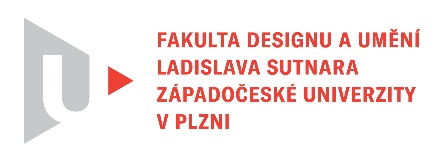 Protokol o hodnoceníkvalifikační práce Název bakalářské práce: Tvorba autorského písmaPráci předložil student: ROMANOVA MarijaStudijní obor a specializace: Ilustrace a grafika, specializace Grafický designHodnocení vedoucího práce/ Posudek oponenta práce  *Práci hodnotil: prof. akad. mal. Rostislav Vaněk Marija Romanova si za téma své bakalářské práce zvolila tvorbu autorského písma. Již během studia se několikrát dotkla tohoto tématu a vytvořila omezenou sadu liter pro hrací karty.Zájem o precizaci tvarů byl motivem této bakalářské práce. Inspiraci našla v několika literách na náhrobních kamenech z přelomu 19. a 20. století. Zdobné prvky secesního tvarosloví povýšila na estetický základ. K verzálkám vytvořila celou sadu znaků tak, že písmo je funkční a schopné sazby.Půlrok na vytvoření abecedy je velmi krátký čas i pro zkušeného tvůrce. Marija Romanova se musela detailně seznámit s profesními programy – a to je na její bakalářské práci to nejdůležitější. Aby abeceda byla excelentní, bylo by nutné lépe zvládnout kerning, párové vyrovnání optických mezer mezi literami v textové řádce. Alternativní sada zdobných číslic je milým doplňkem budoucím uživatelům. Samozřejmě, před autorkou stojí vytvoření nakloněných verzí – Italik. To je však další úkol s velkou časovou investicí. Určitě by stálo za to dodělat ke stávající abecedě také bezpatkovou verzi – Sans. Jako soubor by se uplatnění této rodiny významně zvýšilo. Mnohde by bezpatková verze pozitivně ovlivnila předloženou verzi.Prezentační leporelo a plakáty jsou nejen funkční, ale i příjemné a vtipné. Písmo je prezentováno velkoryse a suverénně. V ateliérech, kde se na písmo specializují, trvá realizace úplné rodiny více než rok. Z tohoto pohledu je výkon Marije Romanove mimořádný a velice doporučuji známku výbornou.Práce není plagiátem.Datum:	10. 5. 2023				      Podpis:						                             prof. akad. mal. Rostislav Vaněk	